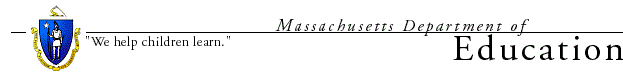 Professional Development Plan for Massachusetts Educators Name:	Last			First			Middle			     	  School YearHome Address				Apartment # 		City			State		Zip CodeCertification Information: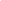 Primary Area of Certification			Certificate Number	      	License Expiration	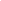 Secondary Area of Certification			Certificate Number		License ExpirationDistrict and School Information: 		District								School				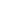 	9-12			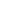         Grade Level(s)		Subject(s)Record of Approved Professional Development ActivitiesProfessional Development Points Required for Renewal- Please consult state law for the most up to date information.	ACADEMIC PROFESSIONAL LICENSEPrimary Area: A minimum of 150 PDPs. At least 15 PDPs in content (subject matter knowledge). At least 15 PDPs in pedagogy (professional skills & knowledge). At least 15 PDPs related to Sheltered English Immersion (SEI) or English as a Second Language (ESL). At least 15 PDPs related to students with disabilities and students with diverse learning styles.Each Additional Area: (Field or Grade level) A minimum of 30 PDPs must be in content. To renew an Additional Area that is in an Invalid status requires 150 PDPs.Renewal Guidelines: http://www.doe.mass.edu/licensure/academic-prek12/guidelines-recert-ma-educators.pdfVOCATIONAL TECHNICAL PROFESSIONAL LICENSEPrimary Area (Teachers): A minimum of 150 PDPs. 10 points must be in subject matter, knowledge and skills; 10 points must be in pedagogy; 10 points must be in academic and technical curriculum integration; and 10 points must be in safety and health. Current state and/or national license, if required, for the particular teacher license.**Primary Area (Administrators): A minimum of 150 PDPs in the following areas: supervision; school law; school finance; labor relations; safety and health; curriculum; labor laws.**Each Additional Area (Teachers): 30 PDPs in any of the four areas (subject matter, knowledge and skills; pedagogy; academic and technical curriculum integration and safety and health). Current state and/or national license, if required, for the particular teacher license.**Each Additional Area (Administrators): 30 PDPs in any of the following areas specific to your license: supervision, school law, school finance, labor relations, safety & health curriculum, labor laws.****Refer to Chapter 74 Guide for Professional Vocational Technical Educator License Renewal for specific license(s) http://www.doe.mass.edu/licensure/voctech/chapter-74-guide-professional-license-renewal.docxALL OTHER PROFESSIONAL LICENSESPlease refer to the MA DESE website, licensure renewal information at http://www.doe.mass.edu/licensure/academic-prek12/ OR http://www.doe.mass.edu/licensure/voctech/chapter-74-guide-professional-license-renewal.docxSignature of instructor: _______________________________________________________ Date: ___________________________Professional Development Plan Goals         Educator’s Name			           Certificate Number		My Professional Growth GoalsPlease list your professional growth goals in the chart listed below. Please be reminded that in accordance with state law, 80% of your professional growth goals must align with the school’s goals.Record of Professional Development Plan Progress Towards Goals: Year: Educator’s Name			Certificate Number		All progress towards professional growth goals must be documented by the awarding of Professional Development Points (PDPs).  PDPs are issued by the school system or an approved provider, after a demonstrable product has been produced as a result of the teacher’s participation in the professional development activity.Reminder: Completion of a three credit college course (documented by a transcript) in an approved area that aligns with your professional growth goals can earn you 45 PDPs (undergraduate) and 67.5 PDPs (graduate).  A Certificate of Attendance does not equal a PDP Certificate. PDP certificates are usually awarded by your home district, after the completion, submission and approval of a demonstrable product.  Only a handful of state colleges and universities have been granted PDP award rights. Read your certificates carefully!Record of Approved Professional Development Activities for Primary Area of Licensure* Use as many copies of this page as needed to list all of your PDPs for this year.Record of Reviews of Professional Development PlanEducator’s Name			Certificate Number		License ExpirationInitial Review and Plan Pre-Approval _______________ (year)			DateThe signature below indicates that 80% of this educator’s Individual Professional Development Plan is consistent with the educational needs of the school and/or district for the school year listed above and is designed to enhance the ability of the educator to improve student learning.    Supervisor’s Name (print)			        Title				SignatureFirst Two Year Review				Date The signature below indicates that this educator’s Individual Professional Development Plan was reviewed.  Please check one.The Plan remains consistent with the educational needs of the school and/or district.	The Plan was reviewed and amended.	Supervisor’s Name (print)				Title			SignatureSecond Two Year Review			Date The signature below indicates that this educator’s Individual Professional Development Plan was reviewed.  Please check one.The Plan remains consistent with the educational needs of the school and/or district.	The Plan was reviewed and amended.	    Supervisor’s Name (print)			Title			SignatureFinal EndorsementThe signature below indicates the supervisor has reviewed this educator’s Record of Professional Development Activities and the reported activities are consistent with the approved Professional Development Plan    Supervisor’s Name (print)			Title			SignatureGoal #1Goal #2Goal #3Goal #4Goal #5Goal #6Goal #7Professional Development ActivityProfessional Growth Goal(s)(Goal Number)Number of ContentPDPsNumber of Other  PDPs(pedagogy or professional skills)PDP Certificate obtainedDate Completed